     II TURNIEJ SZACHOWY
   IM. PROF. KAZIMIERZA BARTLA
   Kraków, 3-4 czerwca 2017 roku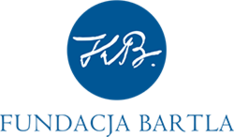 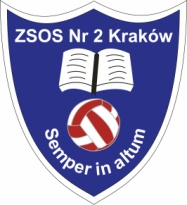 Cel zawodów:		Popularyzacja szachów wśród dzieci i młodzieżyOrganizator: 		Fundacja im. Kazimierza Bartla			Zespół Szkół Ogólnokształcących Sportowych nr 2 w Krakowie			Krakowski Klub SzachistówMiejsce i termin: 	3-4 czerwca 2017 roku, Kraków (ZSOS nr 2, os. Teatralne 35)Udział: 		W zawodach mogą wziąć udział wszyscy chętni. Planowane są następujące grupy: Gr. 	Tempo gry 		Termin	Opł. 	Uczestnictwo„A” 	7 rund, 30’+30’’	sb-nd		45 zł 	OPEN dla zawodników z FIDE=<1600 (zgł. do FIDE)„B” 	7 rund, 60’ 		sb-nd	 	30 zł 	zaw. urodzeni w 2007 r. i młodsi„C” 	7 rund, 30’ 		sb	 	15 zł 	zaw. urodzeni w roku 2001 i mł. (max. IV kat)„D” 	7 rund, 30’ 		sb	 	15 zł	zaw. urodzeni w roku 2005 i mł. (max. IV kat)„E” 	7 rund, 30’ 		sb	 	15 zł	zaw. urodzeni w roku 2009 i mł. (max. IV kat)Wpisowe zawiera opłaty KR. W turnieju będzie można uzyskać wyższe kategorie. W gr. „A” i „B” można zrobić do II kat, a w grupie „C”, „D” i „E” do IV kat. Uczniowie ZSOS nr 2, w przypadku terminowego zgłoszenia, są zwolnieni
z opłat.Uczestnictwo należy zgłosić przez serwis www.chessarbiter.com, telefonicznie (791655136 – wyłącznie SMS) lub mailem jwolak@kksz.krakow.pl do dnia 31 maja 2017 roku. Należy podać imię i nazwisko, datę ur., klub (lub szkołę) i kategorię szachową. Zgłoszenia po terminie będą przyjmowane pod warunkiem opłacenia wpisowego podwyższonego o 10 zł. Takie osoby muszą potwierdzić udział na sali gry bezwzględnie do 910 w sobotę. Nagrody:Zawodnicy, którzy zajmą miejsca 1-3 we wszystkich grupach otrzymają puchary, bony towarowe oraz dyplomy. Przynajmniej 20% uczestników (oddzielnie w każdej grupie) otrzyma nagrody rzeczowe. Łączna pula nagród to min. 2500 zł.Każdy zawodnik uczestniczący w turnieju otrzyma upominek i dyplomTerminarz:gr. „A” i „B	sb (3.06)  	845–920 wpłaty, ok. 945 rozpoczęcie, ok. 1000 rundy 1-4, nd (4.06) 	od 930 rundy 5-7, 1600 zakończenie;gr. „C”-„E”	sb (3.06)  	do 920 wpłaty, ok. 950 rozpoczęcie, od 1000 rundy 1-7, ok. 1530 zakończenie.Uwagi:W turnieju obowiązują aktualne przepisy FIDE i PZSzach. Ostateczna interpretacja komunikatu należy do organizatora zawodów Uczestnicy turnieju ubezpieczają się samodzielnie. Za zachowanie zawodników odpowiadają ich opiekunowie.Udział w turnieju oznacza zgodę na publikację danych oraz wizerunku (zdjęcia) w materiałach organizatora na potrzeby dokumentacji oraz promocji zawodów. Udział w turnieju oznacza akceptację regulaminu przez opiekunów prawnych dziecka.Uczestnicy zawodów w wolnym czasie będą mogli z infrastruktury szkolnej. W szczególności dostępna będzie sala gimnastyczna, stanowiska do gry w ping-ponga oraz plac zabaw. Zapraszamy!Uwaga! Planowana jest dodatkowa grupa VIP. Osoby zainteresowane grą w „turnieju darczyńców” są proszone o bezpośredni kontakt z p. Jerzym Poźniakiem (tel. 608 571 521). 